Association :Création de la page Facebook de l’APECHActivités des membres du comité :Participation à quelques Commissions des Représentants des groupes locaux (CoRep)Participation d’un membre du comité au groupe « Enfance et jeunesse » de la commune de Cheseaux. Assemblée générale de l’APECH (9 février 2017)Présentation de l’APECH aux parents des futurs 1P, sur invitation de la direction (14 mars 2017)Participation à l’assemblée générale de l’APE Vaud (8 juin 2017).Fête des 10 ans du Marais du Billet le 24 juin 2017 : tenue des buvettes avec l’aide de nos membresFête des 10 ans de l’APECH le 24 septembre 2017 : organisation d’un rallye pédestre en famille sur le thème des « 5 sens » suivie d’une pasta party.Participation à une soirée/ateliers dédiés à la promotion des « Jardin des parents » le 28 septembre 2017Ateliers et conférences proposés:Ateliers « apprendre et connaître » : ateliers de rattrapage organisés les 8 et 15 février 2017Conférence de Michal Martinat : « Les relations Parents-Enfants » (16 mars 2017) Organisation des rencontres « Jardin des parents » à Cheseaux les 10 mai, 13 juin et 13 septembre 2017.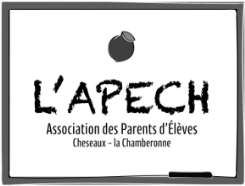 Association des Parents d’Elèves de Cheseaux – la ChamberonneRapport d’activités 2017